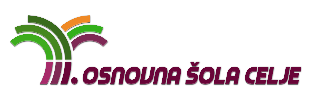 POROČILO O DELOVANJU ŠOLSKEGA SKLADAV ŠOLSKEM LETU 2017/18Namen sklada je pomoč socialno šibkim učencem ter financiranje dejavnosti in potreb posameznega razreda, ki niso sestavina izobraževalnega programa, oziroma se ne financirajo iz javnih sredstev. Primarni namen sklada je pomoč učencem, ki prihajajo iz socialno šibkih družin. S sredstvi, zbranimi prek sklada, jim lahko omogočimo udeležbo na ekskurzijah, šolah v naravi, taborih ter nekaterih drugih šolskih aktivnosti zunaj rednega programa. V šolskem letu 2017/18 je šolski sklad pomagal s sredstvi v višini 3.981,87 €.Akcije tega šolskega leta: zbiranje prostovoljnih prispevkov s strani staršev; zbiranje donacij s strani podjetij; prodaja izdelkov na božičnem bazarju;Na dan 30. 08. 2018 je bilo stanje sredstev šolskega sklada 7.652,15 €.Zahvaljujemo se vsem staršem, učencem in donatorjem za prispevke v Šolski sklad III. OŠ Celje.Poročila pripravila v sodelovanju z računovodsko službo:Julija Kramerpredsednica Upravnega odbora šolskega sklada III. Osnovne šole CeljeNamenPrihodkiPorabljena sredstvaStanje 1. 9. 20177.029,08 €Prispevki za ekskurzije, dneve dejavnosti, tečaje socialno ogroženih učencev70,92 €Prostovoljni prispevki s strani staršev356,13 €Sofinanciranje za nakup šolskih potrebščin23,79 €Material za bazar1.128,58 €Sofinanciranje gledališke igre, filmske predstave873,16 €Bazar3.818,81 €Prijatelj&Prijatelj donacija350,00 €CONA Plus d.o. o. donacija80,00 €Sofinanciranje avtobusnih prevozov ŠN 590,40 €Pomoč socialno ogroženim učencem ŠN 8.r393,32 €Pomoč socialno ogroženim učencem ŠN 6.r294,65 €Pomoč socialno ogroženim učencev ŠN 4.r182,68 €Sofinanciranje akcije »Šolar na smuči«119,58 €Financiranje avtobusnega prevoza na Festival športa mladih 254,79 €11.634.02 €3.981,87 €Stanje 30. 08. 20187.652,15 €7.652,15 €